教育局公告 156828 教育局公告 156828 公告單位:社教科 公告人:鄒雯先    99659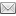 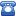 公告期間:2020/03/25~2020/03/30發佈日:2020/03/25 17:32:20簽收:不須簽收 列印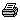 公文文號:無附件:無 附件:無 標題:為加強新型冠狀病毒COVID-19防疫作為，自即日起禁止本市補習班於學校門口發放補習班宣傳單。標題:為加強新型冠狀病毒COVID-19防疫作為，自即日起禁止本市補習班於學校門口發放補習班宣傳單。說明：一、依據傳染病防治法第7條規定辦理。二、國內疫情發展日趨嚴峻，為有效防治傳染病漫延，避免近距離接觸與群聚衍生感染風險，防疫期間禁止本市補習班於學校門口發放宣傳單，改採集中式電子化宣傳。三、本局將提供補習班宣傳專區供本市立案補習班置放電子化宣傳單，供民眾查詢，兼顧防疫及宣傳效果，也減輕家長憂慮。四、有上傳電子化宣傳單需求之補習班請洽本局承辦人：李紫綾062991111#8277，E-MAIL：tnsocialedu@gmail.com 。瀏覽人數:588 說明：一、依據傳染病防治法第7條規定辦理。二、國內疫情發展日趨嚴峻，為有效防治傳染病漫延，避免近距離接觸與群聚衍生感染風險，防疫期間禁止本市補習班於學校門口發放宣傳單，改採集中式電子化宣傳。三、本局將提供補習班宣傳專區供本市立案補習班置放電子化宣傳單，供民眾查詢，兼顧防疫及宣傳效果，也減輕家長憂慮。四、有上傳電子化宣傳單需求之補習班請洽本局承辦人：李紫綾062991111#8277，E-MAIL：tnsocialedu@gmail.com 。瀏覽人數:588 受文單位:無受文單位:無